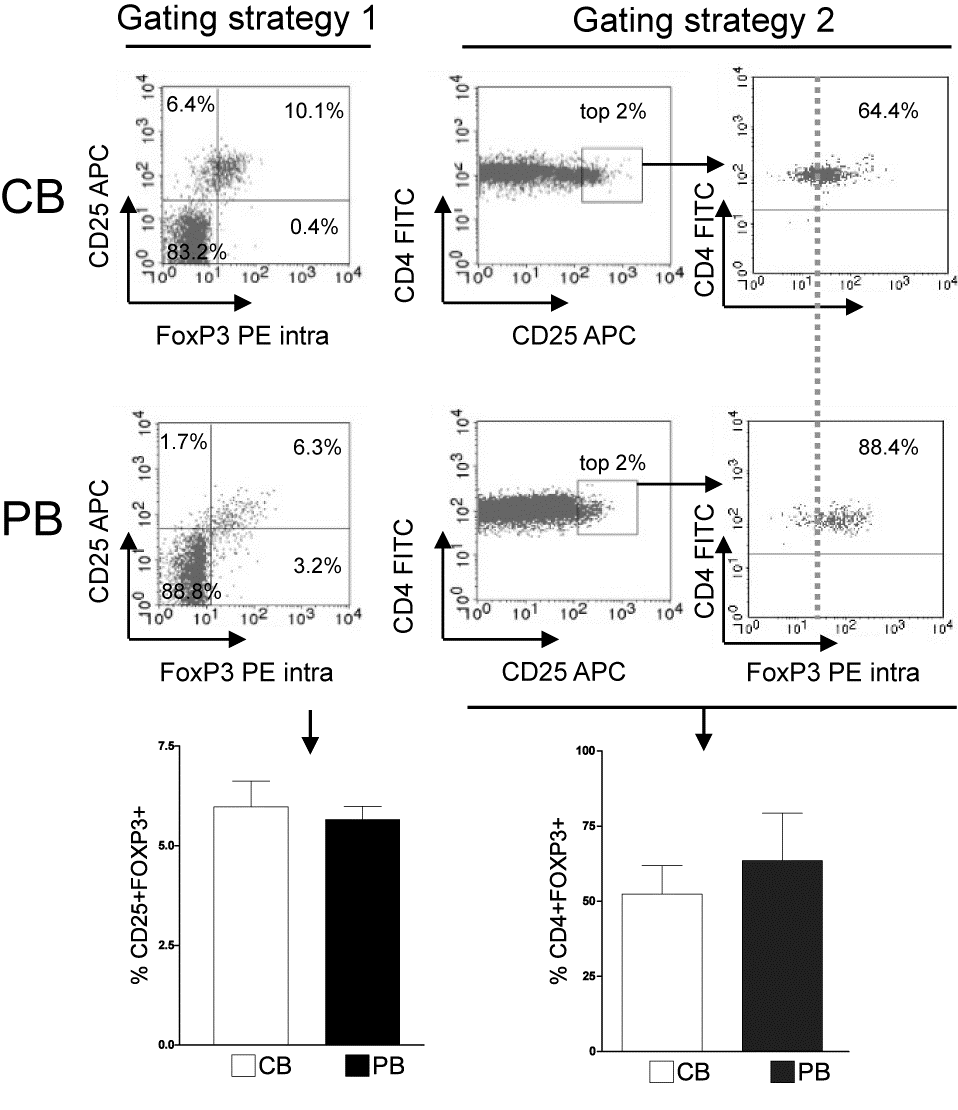 Figure S1FoxP3 expression was analyzed comparing two gating strategies. For the Gating strategy 1 the percentages of CD3+CD4+CD25+FoxP3+ cells are included whereas for the Gating strategy 2 the top 2% of the CD4+CD25+ T cells are gated to visualize the FoxP3 expression (CB = white bars; PB = black bars; mean+/-SEM).CFSE stained CBMCs were incubated in a culture flask (25 cm2) for 6 days in the presence of BLG+LPS, BLG, and with medium alone (negative control). The CFSE and CD25 expression was analyzed via flow cytometry.